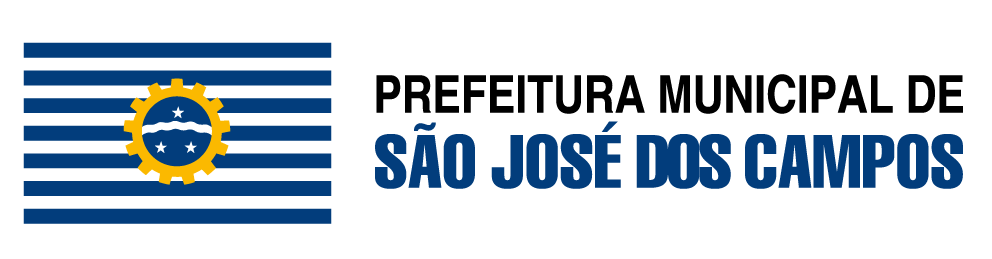 Recurso de Auto de Infração e Multa (AIM) da Vigilância SanitáriaDescrição do procedimentoA Pessoa Física ou Jurídica, qualificada no Auto de infração e Multa, ou seu representante legal devidamente qualificado, deve dirigir-se a um dos Postos de Protocolo da Prefeitura de São José dos Campos para apresentar recurso de defesa contra a ação, caso julgue necessário. Poderá encaminhar também no e-mail: protocolo.visa@sjc.sp.gov.brO recurso deverá ser apresentado em até 10 dias úteis após a data da autuação e deve ser assinado pelo Responsável Legal do estabelecimento ou proprietário titular do imóvel.DocumentosDocumentosDocumentos1DOCUMENTO DATADO, ASSINADO PELO RESPONSÁVEL e PREENCHIDO COM AS ALEGAÇÕES DE DEFESA, EM FORMATO PDF.ORIGINAL2AUTO DE INFRAÇÃO E MULTA (AIM)DOCUMENTO ENTREGUE EM MÃOS PELA AUTORIDADE SANITÁRIA OU VIA CORREIOS.ORIGINAL3PROCURAÇÃO SIMPLES, ASSINADA PELO RESPONSÁVEL LEGAL PELO ESTABELECIMENTO PESSOA FÍSICA/JURÍDICA OU PROPRIETÁRIO DO IMÓVEL E ASSINADO PELO PROCURADORORIGINAL4RG E CPFDOCUMENTOS DO RESPONSÁVEL LEGAL, PROPRIETÁRIO TITULAR DE IMÓVEL OU PROCURADORORIGINAL5CNPJ e CONTRATO SOCIALQUANDO TRATAR-SE DE PESSOA JURÍDICAORIGINALCustos:R$Não há custos para interposição de recurso00,00LegislaçõesLei Estadual 10.083, de 23 de setembro de 1998 - Código Sanitário do Estado de São PauloDispõe sobre o Código Sanitário do Estado de São Paulo-SPPortaria Estadual CVS 1, de 22 de julho de 2020.Disciplina, no âmbito do Sistema Estadual de Vigilância Sanitária – SEVISA, o licenciamento dos estabelecimentos de interesse da saúde e das fontes de radiação ionizante, e dá providências correlatas.Lei Municipal 5.996, de 27 de dezembro de 2001Cria o Serviço de Vigilância Sanitária - VISA, subordinado à Secretaria Municipal de Saúde, e dá outras providências.Lei Municipal 8.300, de 27 de dezembro de 2010Altera a Lei nº 5.996, de 27 de dezembro de 2001, que criou o Serviço de Vigilância Sanitária - VISAOnde obter informações:Vigilância Sanitária - Horário: 2ª a 6ª feira das 09:00h às 15:00hEndereço: Rua Turiaçu, S/N (em frente Número 300) - Parque Industrial, São José dos Campos - SP, BrasilTelefone: (12) 3212-1273Endereços onde Protocolar:E-mail: protocolo.visa@sjc.sp.gov.brProtocolo Central - Paço Municipal - Horário: 2ª a 6ª feira das 8h15 às 17h (distribuição de senhas das 8h15 às 16h30 )Endereço: Rua José de Alencar, 123 (andar térreo) - Vila Santa Luzia, São José dos Campos - SP, BrasilProtocolo Norte - Horário: 2ª a 6ª feira das 8h15 ás 17hEndereço: Rua Guarani, 141 - Santana, São José dos Campos - SP, Brasil(12) 3921-7558Protocolo Leste - Horário: 2ª a 6ª feira das 8h15 às 17hEndereço: Rua Professor Felício Savastano, 120 - Vila Industrial, São José dos Campos - SP, Brasil(12) 3901-1087  /  (12) 3912-7717Protocolo Sul - Horário: 2ª a 6ª feira das 7h45 ás 16h10Endereço: Avenida Salinas, 170 - Jardim Satélite, São José dos Campos - SP, Brasil(12) 3932-2022Protocolo Subprefeitura Eugênio de Melo - Horário: 2ª a 6ª feira das 8h15 às 17hEndereço: Rua Quinze de Novembro, 259 - Eugênio de Melo, São José dos Campos - SP, Brasil(12) 3908-5914Protocolo Subprefeitura de São Francisco Xavier - Horário: 2ª a 6ª feira das 7h às 11h/12h30 às 16h30Endereço: Rua Quinze de Novembro, 870 - São Francisco Xavier, São José dos Campos - SP, Brasil(12) 3926-1200